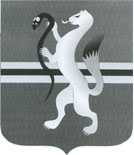 УПРАВЛЕНИЕ ОБРАЗОВАНИЯАДМИНИСТРАЦИИ ЧУЛЫМСКОГО РАЙОНАП Р И К А З 20.02.2018 № 6 г. ЧулымОб обеспечении безопасности обучающихся на водных объектах в весенне-летний период и предупреждении несчастных случаев на водеВ соответствии с Федеральным законом от 29.12.2012 № 273-ФЗ «Об образовании в Российской Федерации» и в целях обеспечения безопасности обучающихся, в том числе обучающихся с ограниченными возможностями здоровья, (далее - обучающиеся) муниципальных образовательных организаций, расположенных на территории Чулымского района (далее – образовательные организации), на водных объектах в весенне-летний период, недопущения выхода обучающихся на тонкий лед и предупреждения несчастных случаев на воде п р и к а з ы в а ю:1. Руководителям муниципальных образовательных организаций:принять меры по обучению обучающихся правилам поведения на водных объектах в весенне-летний период;провести до 23.03.2018 в образовательных организациях неделю безопасности на водных объектах в весенне-летний период;организовать просмотры видеофильмов, провести классные часы, беседы, встречи со специалистами по ГО и ЧС на тему безопасного поведения обучающихся на водных объектах в весенне-летний период;организовать проведение родительских собраний по правилам поведения обучающихся и мерам безопасности на водных объектах;разместить на информационных стендах образовательных организаций наглядные пособия по правилам поведения на воде;в срок до 28.03.2018 представить информацию о принятых мерах в управление образования на электронный адрес: ail_chu@bk.ru.Контроль за исполнением настоящего приказа возложить на главного специалиста управления образования Архипову И.Л.         Начальник управления                                           С.В. Евраш           Архипова И.Л.,            22-109